Generous Giving Programme: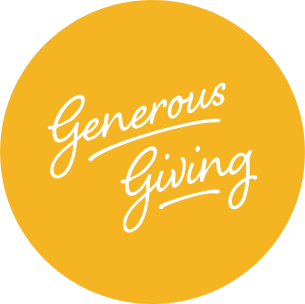 Reflection IntroductionGenerosity is at the heart of the Christian faith, and woven throughout the way that we grow in living Christ’s story. As we seek ways to become more Christ-like in our discipleship, we enable mission and ministry; gaining a fuller understanding of how our generosity is a gift, and an act of worship, in response to God’s abundant grace and love for us. When coming to the end of a giving programme, it’s helpful to reflect on the process of planning; evaluating things that went well, what you might choose to do differently in future and gather outcomes to communicate back to your church. Evaluating programmes helps to discuss whether you achieved your aims, and decide how you might continue to embed a culture of living generously. As Generous Giving Officers, it is also really useful for us to gather ideas and examples of best practice across our diocesan family of churches, and helps us to understand how we can best support other churches in the future.Once you have completed this evaluation, your Generous Giving Officer will compile the information into a report, which you can then communicate with your church community and PCC. It’s a time for celebrating the difference giving makes and share the outcomes from your programme. Your Officer will also keep a record of your feedback, which is helpful analysis to review the impact the Generous Giving Team is making across the diocese. Why did your parish decide to run a Generous Giving programme, and what were your expected outcomes?How did you find the planning process? Make a note of things that went well, and things which you might have done differently.How did you find the process of designing and preparing materials for the information pack? Were there any areas you found interesting to reflect on, such as your parish vision, discipleship, volunteering, state of finances, or how to communicate giving to your worshipping community?Did you find the worship and preaching effective? How do you think they addressed generosity within the context of theology? How do you think your worshipping community were enabled to connect and grow as disciples as a result?Reflect on the ways you engaged people (this could be through small group courses, displays, prayer stations, events or video messages and digital media). Do you think they went well, and helped enhance the programme? Is there anything you didn’t do which you think might have contributed to the programme?Do you feel a greater confidence in articulating your parish’s financial position? (Scale of 1 – 10)Less Confident										     More Confident	        	 1	 2         3          4          5          6          7         8          9         10Do you feel a greater ability to articulate your parish vision, and relate it to giving? Less Confident										     More Confident	        	 1	 2         3          4          5          6          7          8          9         10Reflecting on your intended outcomes, how do you think you have grown as a generous church? Financially? Have you had an increase in offers of volunteering, if so, in which areas?Have you selected a date to feed this information back to the PCC? Yes	        No		Date: ___________________________________Have you sent out thank you letters to your community? Yes		 Not yetAre you going to follow up the programme annually? Yes		 Not sure		 No	How do you plan to continue developing a discipleship culture of living generously in your community once your programme has come to a close?Name of church:Title and date of programme:Date of Reflection meeting:Month prior toMonth afterNotesNumber of Planned GiversTotal Monthly Gift (including PGS, Standing Orders and Weekly Envelopes)Total annual increase in all Planned Giving (£)Number of people giving by PGS (to date)One-off gifts (£)